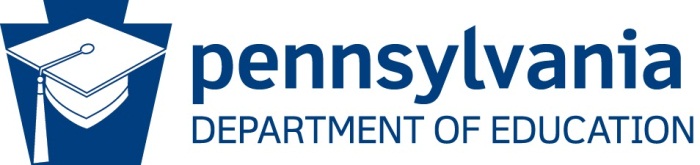 CROSSROADS Private SchoolsHealth and Safety Plan Each school entity must create a Health and Safety Plan which will serve as the local guidelines for all instructional and non- instructional school reopening activities. As with all emergency plans, the Health and Safety Plan developed for each school entity should be tailored to the unique needs of each school and should be created in consultation with local health agencies. Given the dynamic nature of the pandemic, each plan should incorporate enough flexibility to adapt to changing conditions. The templates provided in this toolkit can be used to document a school entity’s Health and Safety Plan, with a focus on professional learning and communications, to ensure all stakeholders are fully informed and prepared for a local phased reopening of school facilities. A school entity’s Health and Safety Plan must be approved by its governing body and posted on the school entity’s publicly available website prior to the reopening of school. School entities should also consider whether the adoption of a new policy or the modification of an existing policy is necessary to effectively implement the Health and Safety Plan.Each school entity should continue to monitor its Health and Safety Plan throughout the year and update as needed. All revisions should be reviewed and approved by the governing body prior to posting on the school entity’s public website. This resource draws on a resource created by the Council of Chief State School Officers (CCSSO) that is based on official guidance from multiple sources to include: the Centers for Disease Control and Prevention, the White House, American Academy of Pediatrics, Learning Policy Institute, American Enterprise Institute, Rutgers Graduate School of Education, the World Health Organization, the Office of the Prime Minister of Norway as well as the departments of education/health and/or offices of the governor for Idaho, Montana, New York, Texas and Washington, DC.Health and Safety Plan: Crossroads Schools for Girls and BoysAll decision-makers should be mindful that as long as there are cases of COVID-19 in the community, there are no strategies that can completely eliminate transmission risk within a school population. The goal is to keep transmission as low as possible to safely continue school activities. All school activities must be informed by Governor Wolf’s Process to Reopen Pennsylvania. The administration has categorized reopening into three broad phases: red, yellow, or green. These designations signal how counties and/or regions may begin easing some restrictions on school, work, congregate settings, and social interactions:The Red Phase: Schools remain closed for in-person instruction and all instruction must be provided via remote learning, whether using digital or non-digital platforms. Provisions for student services such as school meal programs should continue. Large gatherings are prohibited.The Yellow Phase and Green Phase: Schools may provide in-person instruction after developing a written Health and Safety Plan, to be approved by the local governing body (e.g. board of directors/trustees) and posted on the school entity’s publicly available website.Based on your county’s current designation (i.e., red, yellow, green) and the best interests of your local community, indicate which type of reopening your LEA has selected by checking the appropriate box in row three of the table below. Use the remainder of the template to document your LEA’s plan to bring back students and staff, how you will communicate the type of reopening with stakeholders in your community, and the process for continued monitoring of local health data to assess implications for school operations and potential adjustments throughout the school year. Depending upon the public health conditions in any county within the Commonwealth, there could be additional actions, orders, or guidance provided by the Pennsylvania Department of Education (PDE) and/or the Pennsylvania Department of Health (DOH) designating the county as being in the red, yellow, or green phase. Some counties may not experience a straight path from a red designation, to a yellow, and then a green designation. Instead, cycling back and forth between less restrictive to more restrictive designations may occur as public health indicators improve or worsen. This means that your school entity should account for changing conditions in your local Health and Safety Plan to ensure fluid transition from more to less restrictive conditions in each of the phase requirements as needed.  Type of ReopeningKey QuestionsHow do you plan to bring students and staff back to physical school buildings, particularly if you still need social distancing in place?How did you engage stakeholders in the type of re-opening your school entity selected? How will you communicate your plan to your local community?Once you reopen, what will the decision-making process look like to prompt a school closure or other significant modification to operations?Based on your county’s current designation and local community needs, which type of reopening has your school entity selected?	Total reopen for all students and staff (but some students/families opt for distance learning out of safety/health concern). 	Scaffolded reopening: Some students are engaged in in-person learning, while others are distance learning (i.e., some grade levels in-person, other grade levels remote learning). 	Blended reopening that balances in-person learning and remote learning for all students (i.e., alternating days or weeks).☐ 	Total remote learning for all students. (Plan should reflect future action steps to be implemented and conditions that would prompt the decision as to when schools will re-open for in-person learning).Anticipated launch date for in-person learning (i.e., start of blended, scaffolded, or total reopening): (8/24/2020)Pandemic Coordinator/TeamEach school entity is required to identify a pandemic coordinator and/or pandemic team with defined roles and responsibilities for health and safety preparedness and response planning during the phased reopening of schools. The pandemic coordinator and team will be responsible for facilitating the local planning process, monitoring implementation of your local Health and Safety Plan, and continued monitoring of local health data to assess implications for school operations and potential adjustments to the Health and Safety Plan throughout the school year. To ensure a comprehensive plan that reflects the considerations and needs of every stakeholder in the local education community, LEAs are encouraged to establish a pandemic team to support the pandemic coordinator. Inclusion of a diverse group of stakeholders is critical to the success of planning and implementation. LEAs are highly encouraged to make extra effort to engage representatives from every stakeholder group (i.e., administrators, teachers, support staff, students, families, community health official or other partners), with a special focus on ensuring that the voices of underrepresented and historically marginalized stakeholder groups are prioritized. In the table below, identify the individual who will serve as the pandemic coordinator and the stakeholder group they represent in the row marked “Pandemic Coordinator”. For each additional pandemic team member, enter the individual’s name, stakeholder group they represent, and the specific role they will play in planning and implementation of your local Health and Safety Plan by entering one of the following under “Pandemic Team Roles and Responsibilities”:Health and Safety Plan Development: Individual will play a role in drafting the enclosed Health and Safety Plan;Pandemic Crisis Response Team: Individual will play a role in within-year decision making regarding response efforts in the event of a confirmed positive case or exposure among staff and students; orBoth (Plan Development and Response Team): Individual will play a role in drafting the plan and within-year decision making regarding response efforts in the event of confirmed positive case.Key Strategies, Policies, and Procedures Once your LEA has determined the type of reopening that is best for your local community and established a pandemic coordinator and/or pandemic team, use the action plan templates on the following pages to create a thorough plan for each of the requirements outlined in the Pennsylvania Department of Education’s Preliminary Guidance for Phased Reopening of PreK-12 Schools.  For each domain of the Health and Safety Plan, draft a detailed summary describing the key strategies, policies, and procedures your LEA will employ to satisfy the requirements of the domain. The domain summary will serve as the public-facing description of the efforts your LEA will take to ensure health and safety of every stakeholder in your local education community. Thus, the summary should be focused on the key information that staff, students, and families will require to clearly understand your local plan for the phased reopening of schools. You can use the key questions to guide your domain summary.For each requirement within each domain, document the following:Action Steps under Yellow Phase: Identify the discrete action steps required to prepare for and implement the requirement under the guidelines outlined for counties in yellow. List the discrete action steps for each requirement in sequential order.  Action Steps under Green Phase:  Identify the specific adjustments the LEA or school will make to the requirement during the time period the county is designated as green. If implementation of the requirement will be the same regardless of county designation, then type “same as Yellow” in this cell. Lead Individual and Position: List the person(s) responsible for ensuring the action steps are fully planned and the school system is prepared for effective implementation.Materials, Resources, and/or Supports Needed: List any materials, resources, or support required to implement the requirement. Professional Development (PD) Required: In order to implement this requirement effectively, will staff, students, families, or other stakeholders require professional development?In the following tables, an asterisk (*) denotes a mandatory element of the plan. All other requirements are highly encouraged to the extent possible.Cleaning, Sanitizing, Disinfecting, and VentilationKey QuestionsHow will you ensure the building is cleaned and ready to safely welcome staff and students?How will you procure adequate disinfection supplies meeting OSHA and CDC requirements for COVID-19?How often will you implement cleaning, sanitation, disinfecting, and ventilation protocols/procedures to maintain staff and student safety? What protocols will you put in place to clean and disinfect throughout an individual school day? Which stakeholders will be trained on cleaning, sanitizing, disinfecting, and ventilation protocols? When and how will the training be provided? How will preparedness to implement as a result of the training be measured?Summary of Responses to Key Questions: Cleaning & Sanitation Protocols
Social Distancing and Other Safety ProtocolsKey QuestionsHow will classrooms/learning spaces be organized to mitigate spread? How will you group students with staff to limit the number of individuals who come into contact with each other throughout the school day?What policies and procedures will govern use of other communal spaces within the school building?How will you utilize outdoor space to help meet social distancing needs?What hygiene routines will be implemented throughout the school day?How will you adjust student transportation to meet social distancing requirements?What visitor and volunteer policies will you implement to mitigate spread?Will any of these social distancing and other safety protocols differ based on age and/or grade ranges?Which stakeholders will be trained on social distancing and other safety protocols? When and how will the training be provided? How will preparedness to implement as a result of the training be measured?Summary of Responses to Key Questions: 

Monitoring Student and Staff HealthKey QuestionsHow will you monitor students, staff, and others who interact with each other to ensure they are healthy and not exhibiting signs of illness?Where, to whom, when, and how frequently will the monitoring take place (e.g. parent or child report from home or upon arrival to school)?What is the policy for quarantine or isolation if a staff, student, or other member of the school community becomes ill or has been exposed to an individual confirmed positive for COVID-19?  Which staff will be responsible for making decisions regarding quarantine or isolation requirements of staff or students?What conditions will a staff or student confirmed to have COVID-19 need to meet to safely return to school? How will you accommodate staff who are unable to uncomfortable to return?How will you determine which students are willing/able to return? How will you accommodate students who are unable or uncomfortable to return?When and how will families be notified of confirmed staff or student illness or exposure and resulting changes to the local Health and Safety Plan?Which stakeholders will be trained on protocols for monitoring student and staff health? When and how will the training be provided? How will preparedness to implement as a result of the training be measured?Summary of Responses to Key Questions: Daily Monitoring
Other Considerations for Students and StaffKey QuestionsWhat is the local policy/procedure regarding face coverings for staff? What is the policy/procedure for students?What special protocols will you implement to protect students and staff at higher risk for severe illness? How will you ensure enough substitute teachers are prepared in the event of staff illness?How will the LEA strategically deploy instructional and non-instructional staff to ensure all students have access to quality learning opportunities, as well as supports for social emotional wellness at school and at home?Summary of Responses to Key Questions: Mask Requirement
Health and Safety Plan Professional DevelopmentThe success of your plan for a healthy and safe reopening requires all stakeholders to be prepared with the necessary knowledge and skills to implement the plan as intended. For each item that requires professional development, document the following components of your professional learning plan.Topic: List the content on which the professional development will focus.Audience: List the stakeholder group(s) who will participate in the professional learning activity.Lead Person and Position: List the person or organization that will provide the professional learning.Session Format: List the strategy/format that will be utilized to facilitate participant learning. Materials, Resources, and or Supports Needed: List any materials, resources, or support required to implement the requirement. Start Date: Enter the date on which the first professional learning activity for the topic will be offered.Completion Date: Enter the date on which the last professional learning activity for the topic will be offered.Health and Safety Plan CommunicationsTimely and effective family and caregiver communication about health and safety protocols and schedules will be critical. Schools should be particularly mindful that frequent communications are accessible in non-English languages and to all caregivers (this is particularly important for children residing with grandparents or other kin or foster caregivers). Additionally, LEAs should establish and maintain ongoing communication with local and state authorities to determine current mitigation levels in your community.Health and Safety Plan Summary: Crossroads Schools for Girls and BoysAnticipated Launch Date: (4/24/2020)Use these summary tables to provide your local education community with a detailed overview of your Health and Safety Plan. LEAs are required to post this summary on their website. To complete the summary, copy and paste the domain summaries from the Health and Safety Plan tables above.Facilities Cleaning, Sanitizing, Disinfecting and VentilationSocial Distancing and Other Safety ProtocolsMonitoring Student and Staff HealthOther Considerations for Students and StaffHealth and Safety Plan Governing Body Affirmation StatementThe Board of Directors/Trustees for Crossroads Schools for Girls and Boys reviewed and approved the Phased School Reopening Health and Safety Plan on The plan was approved by a vote of:        X   Yes           NoAffirmed on: 
By: Lynn Saternow
(Signature* of Board President)Lynn Saternow(Print Name of Board President)*Electronic signatures on this document are acceptable using one of the two methods detailed below.Option A: The use of actual signatures is encouraged whenever possible. This method requires that the document be printed, signed, scanned, and then submitted. Option B: If printing and scanning are not possible, add an electronic signature using the resident Microsoft Office product signature option, which is free to everyone, no installation or purchase needed.Individual(s)Stakeholder Group RepresentedPandemic Team Roles and Responsibilities 
(Options Above)Lynn SaternowBoard PresidentTeam MemberJohn A. GiroskiExecutive Director of OperationTeam MemberAngelo KostasHealth and Safety DirectorHealth / Pandemic CoordinatorApril KohnenEducation DirectorTeam MemberGary McElfreshExecutive Director of AdministrationTeam MemberMaranda AddisonGirls Program CoordinatorTeam Member Anthony RetoneBoys Program CoordinatorTeam MemberKathy HigginsRegistered NurseTeam MemberRequirementsAction Steps 
under Yellow PhaseAction Steps 
under Green PhaseLead Individual 
and PositionMaterials, Resources, and or Supports NeededPD Required (Y/N)* Cleaning, sanitizing, disinfecting, and ventilating learning spaces, surfaces, and any other areas used by students (i.e., restrooms, drinking fountains, hallways, and transportation)- Areas will be cleaned and or disinfected daily.Regular cleaning / sanitation will occur throughout the day.HVAC system provides adequate ventilation throughout the buildings.Water fountains may be converted to hands free water bottle filling stations.- Areas will be cleaned and or disinfected daily.Regular cleaning / sanitation will occur throughout the day.HVAC system provides adequate ventilation throughout the buildings.Water fountains may be converted to hands free water bottle filling stations.Health and Safety DirectorPPE’s, CDC approved disinfectants,Microfiber Rags and Mops.Yes.Training willbe providedon theproper useof suppliesandequipmentin additionto any newcleaningprocedures.Other cleaning, sanitizing, disinfecting, and ventilation practicesExit doors opened after 2nd & 6th periods daily to facilitate ventilation as monitored by staff. Exit doors opened after 2nd & 6th periods daily to facilitate ventilation as monitored by staffHealth and Safety Director, Administrators, Behavior Staff. YesRequirementsAction Steps 
under Yellow PhaseAction Steps 
under Green PhaseLead Individual and PositionMaterials, Resources, and or Supports NeededPD Required (Y/N)* Classroom/ learning space occupancy that allows for 6 feet of separation among students and staff throughout the day, to the maximum extent feasibleAll classrooms will distance desk as much as possible in the classroom.Field Trips discontinued temporarily.Classes will not be permitted to join other classes for activities.  Outdoor classes will be encouraged and coordinated with the Health and Safety Director & Education Director.  Parents will be encouraged to transport their child to school when feasible.  All classrooms will distance desk as much as possible in the classroom.Field Trips may be discontinued temporarily.Classes will not be permitted to join other classes for activities.  Outdoor classes will be encouraged and coordinated with the Health and Safety Director & Education Director.  Parents will be encouraged to transport their child to school when feasible.  Administrators, Teachers, Behavior Staff.Desks, Tables, Chairs,Rooms.Yes. Teaching staff will engage in ongoing Professional Development throughout the year.  * Restricting the use of congregate settings, and serving meals in classroomsStudents will eat meals in their classrooms to promote physical distancing.Students will eat meals in their classrooms to promote physical distancing.Teachers, Behavior Staff.Disposable trays and eating utensils, serving carts.No* Hygiene practices for students and staff including the manner and frequency of hand-washing and other best practicesHand Sanitizer will beavailable and used and encouraged in each classroom,office, and areasthroughout the buildings.Handwashing / sanitizer beforemeals will be available to each studentHand Sanitizer will beavailable and used and encouraged in each classroom,office, and areasthroughout the buildings.Handwashing / Sanitizer beforemeals will be available to each studentAdministrators, All Staff.Handwashing – Hand Sanitizer Stations, Soap Dispensers, Paper Towels, Waste Receptacles.No* Posting signs, in highly visible locations, that promote everyday protective measures, and how to stop the spread of germsSignage will be posted inside and outside the buildings.Signage will be posted inside and outside the buildingsAdministrators, Health and Safety Director.Signs, Hooks and Tape.No* Identifying and restricting non-essential visitors and volunteersVisitors and volunteers will not be permitted inside buildings.Visitors and Volunteers will not be permitted inside buildings unless wearing Facial Masks.Administrators, Health and Safety DirectorVisitor Management systemNo* Handling sporting activities for recess and physical education classes consistent with the CDC Considerations for Youth Sports Physical Education students willparticipate in more individualizedactivities.Materials and equipment will becleaned and or disinfected after each class.Teachers will restrict the use ofPlayground.Physical Education students willparticipate in more individualizedactivities.Materials and equipment will becleaned and or disinfected after each class.Physical Education Teacher, Behavior Staff, Teachers.Cleaning SuppliesNoLimiting the sharing of materials among studentsTeachers will deliver materials to individual students.Teachers will deliver materials to individual studentsTeachersNoStaggering the use of communal spaces and hallways Encourage physical distancing in HallwaysTeachers will encourage physical distancing in HallwaysTeachers, All StaffYesAdjusting transportation schedules and practices to create social distance between studentsParents will be encouraged to transport their child to school when feasible.  Parents will be encouraged to transport their child to school when feasible.  Administrators, Teachers, Behavior StaffYesLimiting the number of individuals in classrooms and other learning spaces, and interactions between groups of studentsCoordinating with local School districts regarding on site care, transportation protocol changes and, when possible, revised hours of operation or modified school-year calendarsOther social distancing and safety practicesRequirementsAction Steps 
under Yellow PhaseAction Steps 
under Green PhaseLead Individual 
and PositionMaterials, Resources, and or Supports NeededPD Required (Y/N)* Monitoring students and staff for symptoms and history of exposureTemperature checks done for All students and staff members daily.All staff monitor individuals displaying any type of illness or symptoms, and notify the Health and Safety Director & Registered Nurse.Health and Safety Director, School Nurse.No Touch Digital Thermometers.Yes* Isolating or quarantining students, staff, or visitors if they become sick or demonstrate a history of exposureStudents/Staff exhibitingsymptoms of COVID-19 will meetimmediately with Health staff for an individual assessment.Those individuals will beseparated from building population until deemed ready for re-entryinto school.Students/Staff exhibitingsymptoms of COVID-19 will meetimmediately with Health staff for an individual assessment and isolated. Those individuals will be separated from building population until deemed ready for re-entry into school.School Nurse, Health and Safety Director, Education Director.Medical SuppliesYes* Returning isolated or quarantined staff, students, or visitors to schoolIndividuals must have an excusefrom a Physician, CRNP, PA orokay from the DOH, and or OCYFS to return.Individuals must have an excusefrom a Physician, CRNP, PA orokay from the DOH, and or OCYFS to return.Health and Safety Director, School Nurse.YesNotifying staff, families, and the public of school closures and within-school-year changes in safety protocolsThe Executive Director of Operations or designee(s) will provide notification to all applicable parties.The Executive Director of Operations or designee(s) will provide notification to all applicable parties.Executive Director of Operations.NoOther monitoring and screening practices Screening Questionnaire: Difficulty Breathing? Cough? etc.Screening Questionnaire: Difficulty Breathing? Cough? etc.Administrators, All Staff.COVID-19 ScreeningQuestionnaire YesRequirementsAction Steps 
under Yellow PhaseAction Steps 
under Green PhaseLead Individual 
and PositionMaterials, Resources, and or Supports NeededPD Required (Y/N)* Protecting students and staff at higher risk for severe illnessStudents and staff will follow CDC, DOH, and OCYF requirements, and may be required to wear masks.Students and staff will follow CDC, DOH, and OCYF requirements, and may be required to wear masks.Administrators, All StaffFacial MasksYes* Use of face coverings (masks or face shields) by all staffStaff will be required to wear facemasks or shields, unless medicallyunable to do so.Staff will be required to wear facemasks or shields, unless medicallyunable to do so.Administrators, All StaffFacial MasksYes* Use of face coverings (masks or face shields) by older students (as appropriate)All students (who are able to) maybe required to wear face masks.All students (who are able to) maybe required to wear face masks.Administrators, Teachers, Behavior Staff.Facial MasksYesUnique safety protocols for students with complex needs or other vulnerable individualsStrategic deployment of staffTopicAudienceLead Person and PositionSession FormatMaterials, Resources, and or Supports NeededStart DateCompletion DateCOVID-19 Procedure All Administrators, and StaffAngelo Kostas, Health and Safety DirectorLecture/Meeting8/18/20208/18/2020COVID-19 Update IAll Administrators, and StaffAngelo Kostas, Health and Safety DirectorLecture/Meeting11/19/202011/19/2020COVID-19 Update IIAll Administrators, and StaffAngelo Kostas, Health and Safety DirectorLecture/Meeting2/15/20212/15/2021TopicAudienceLead Person and PositionMode of CommunicationsStart DateCompletion DateRequirement(s)Strategies, Policies and Procedures* Cleaning, sanitizing, disinfecting, and ventilating learning spaces, surfaces, and any other areas used by students (i.e., restrooms, drinking fountains, hallways, and transportation)- Areas will be cleaned and disinfected (at least) daily.- Regular cleaning / disinfecting of restrooms will occur throughout the day.- HVAC system provides adequate ventilation throughout the buildings and Exit doors will be opened twice daily.- Water fountains may be converted to hands-free water bottle filling stations.Requirement(s)Strategies, Policies and Procedures* Classroom/learning space occupancy that allows for 6 feet of separation among students and staff throughout the day, to the maximum extent feasible* Restricting the use of cafeterias and other congregate settings, and serving meals in alternate settings such as classrooms* Hygiene practices for students and staff including the manner and frequency of hand-washing and other best practices* Posting signs, in highly visible locations, that promote everyday protective measures, and how to stop the spread of germs* Handling sporting activities consistent with the CDC Considerations for Youth Sports for recess and physical education classesLimiting the sharing of materials among studentsStaggering the use of communal spaces and hallwaysAdjusting transportation schedules and practices to create social distance between studentsLimiting the number of individuals in classrooms and other learning spaces, and interactions between groups of studentsCoordinating with local childcare regarding on site care, transportation protocol changes and, when possible, revised hours of operation or modified school-year calendarsOther social distancing and safety practicesClassrooms will distance student desks as much aspossible within the classroom. Desks / tables will bearranged to face the same direction to avoid studentsfacing each other in the classroom.- Students will eat breakfast and lunch in theirclassrooms to allow for physical distancing for students whowill eat in the classroom.- Hand Sanitizer will be available, used and encouraged in each classroom, office, and areas throughout the buildings. Handwashing / Sanitizer before meals will be available to each student.Requirement(s)Strategies, Policies and Procedures* Monitoring students and staff for symptoms and history of exposure* Isolating or quarantining students, staff, or visitors if they become sick or demonstrate a history of exposure* Returning isolated or quarantined staff, students, or visitors to schoolNotifying staff, families, and the public of school closures and within-school- year changes in safety protocolsTeachers, All staff will monitor individuals displaying any type ofillness or symptoms, and notify nurse immediately.- Students/Staff exhibiting symptoms of COVID-19 will meetimmediately with the Health staff for an individualassessment. They will be isolated if deemed essential.Requirement(s)Strategies, Policies and Procedures* Protecting students and staff at higher risk for severe illness* Use of face coverings (masks or face shields) by all staff* Use of face coverings (masks or face shields) by older students (as appropriate)Unique safety protocols for students with complex needs or other vulnerable individualsStrategic deployment of staffStudents and staff will follow CDC, DOH, and OCYF requirements, and may be required to wear masks.Staff will be required to wear face             masks or shields, unless medically unable to do so.All students (who are able to) may      be required to wear face masks.